Консультация для родителей «Логические блоки Дьенеша в сенсорном    развитии детей»               « Игры с блоками»Воспитатель: Вехина Ольга АлександровнаЛогические блоки придумал венгерский математик и психолог Золтан Дьенеш. Игры с блоками доступны, на наглядной основе знакомят детей с формой, цветом и размером объектов, с математическими представлениями и начальными знаниями по информатике.  Играя с блоками Дьенеша, ребенок выполняет разнообразные предметные действия (группирует по признаку, выкладывает ряды по заданному алгоритму). Как правило, эти задания представлены в виде дидактических игр. 
Логические блоки Дьенеша представляют собой набор из 48 геометрических фигур:   
а) четырех форм (круги, треугольники, квадраты, прямоугольники);  
б) трех цветов (красные, синие и желтые фигуры);  
в) двух размеров (большие и маленькие фигуры);  
г) двух видов толщины (толстые и тонкие фигуры).  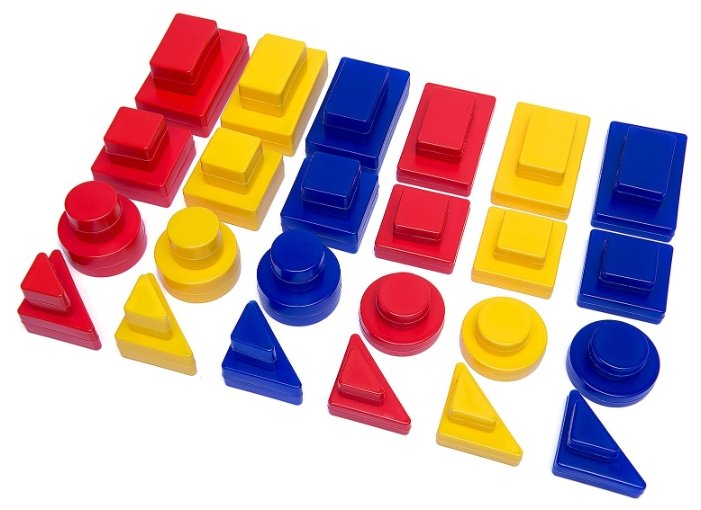 Не смотря на то, что логическое мышление у дошкольников только начинает развиваться, работать с блоками Дьенеша можно начать уже с 3 лет Опыт показывает, что основная цель этой работы – это освоение детьми свойств предметов по форме, цвету и величине. Задачи определяются в соответствии с целью и возрастом детей: Познакомить с формой, цветом, размером объектов; Учить  группировать блоки по свойствам (цвет, форма, величина); Учить  выполнять последовательные действия с помощью алгоритма; Учить угадывать и называть блоки по свойствам с помощью тактильных ощущений;  Развивать логическое мышление, память, внимание; Развивать пространственные представления; «Рыбалка» Цель:учить детей группировать блоки по цвету (синий, красный), развивать мышление, память, внимание. Материал: Блоки Дьенеша, 2 ведра, игрушка Кот. Ход. - Котик наловил рыбы, и просит  помочь ему, разложить рыбу по ведёркам.  - Поможем котику? - Ой,  сколько много рыбы поймал котик. В синее ведро надо сложить рыбу синего цвета, а в красное ведро – рыбу красного цвета.(ребенок раскладывает рыбу по вёдрам). - Рыбу какого цвета положили в синее ведро? А в красное ведро? - Молодец, помог котику. (далее можно играть, используя жёлтый и красный цвета, синий и жёлтый и наконец, все три цвета; далее - по форме) «Садовники» Цель: учить  группировать блоки по цвету, развивать мышление, память, внимание. Материал: Блоки Дьенеша, 3 обруча (красный, жёлтый, зеленый- клумбы), кукла. Ход.  -  Сколько у куклы Маши клумб? - Скажи, какого цвета клумбы? (ответ) - Кукла Маша хочет посадить цветы на эти клумбы и просит вас помочь ей. Поможем? - Маша, расскажи, какие цветы надо посадить?  - Цветы красного цвета – на красную клумбу. Синего цвета цветы на зелёную клумбу и цветы жёлтого цвета – на жёлтую клумбу.   раскладываем цветы по клумбам.  - Цветы какого цвета растут на красной клубе? А на жёлтой клумбе? На синей? Кукла Маша благодарит детей за помощь. (далее можно раскладывать цветы по форме в заданные обручи) «Подарки для кукол» Цель: учить группировать блоки по форме, развивать мышление, память, внимание. Материал: Блоки Дьенеша, 2 куклы. Ход.  -  Сегодня у куклы Кати и у куклы Тани день рождения. Им подарили подарки, но они не могут разобраться кому какие. Давай им поможем, разделим подарки. Кукле Кате подарили подарки круглой формы, а кукле Тане – подарки треугольной формы.   раскрадывают фигуры по форме. - Подарки какой формы у куклы Кати? А у куклы Тани? Куклы благодарят их за помощь. (далее можно играть, используя круглую и квадратную формы и т.д.Далее можно группировать блоки по двум признакам) «Витамины» Цель: учить  группировать блоки по форме (квадратные, круглые). Развивать мышление, память, внимание. Материал: Блоки Дьенеша, игрушки – медведь, зайчик, лиса. Ход. - Доктор Айболит послал витамины для больных зверей и просит  помочь ему раздать их. Медведю – витамины круглой формы, зайчику – витамины треугольной формы и лисичке – витамины треугольной формы. - Витамины какой формы у медведя? У зайчика? А у лисички? - Молодцы! (далее можно играть, группируя блоки по форме; по двум признакам) «Кондитерская фабрика» Цель: учить  раскладывать блоки по цвету и величине  (красные большие и жёлтые маленькие) Развивать мышление, память, внимание. Материал: Блоки Дьенеша, коробки для конфет круглой и квадратной формы. Ход. -  А, где изготавливают конфеты?  - Конфеты изготавливают на кондитерской фабрике кондитеры. Вы хотите быть кондитерами? Тогда отправляемся на кондитерскую фабрику.  - Посмотрите, здесь лежат коробки для конфет, какой формы они?  - Необходимо разложить конфеты по коробкам.  -Конфеты красного цвета и большого размера в коробку круглой формы, а конфеты жёлтого цвета и маленького размера в коробку квадратной формы. - Конфеты какого цвета и размера положили в круглую коробку? В квадратную коробку? (далее можно играть, используя жёлтый и красный цвета, синий и жёлтый и наконец, все три цвета; далее - по форме; можно использовать три коробки разной формы и раскладывать конфеты по двум признакам). «Кулинары» Цель: учить  раскладывать блоки по форме и цвету (квадратные жёлтые и синие треугольные). Развивать мышление, память, внимание  Материал: Блоки Дьенеша, круги жёлтого и синего цвета (коржи) Ход. - Дети, лисичка испекла коржи для торта. Какого цвета коржи? - Лисичка скажи, чем ты будешь украшать коржи? (Цукатами)   Давайте поможем лисичке украсить торт цукатами. На корж жёлтого цвета положим цукаты квадратной формы и жёлтого цвета, а на корж синего цвета – цукаты треугольной формы синего цвета. - Какие по цвету и форме цукаты положили на корж жёлтого цвета? А на корж синего цвета? «Строительство города» Цель: учить  раскладывать блоки по форме и цвету. Развивать логическое мышление, память, внимание Материал: Блоки Дьенеша, 3 машины. Ход. - А, кто строит дома? (строители). Давай станем строителями и будем строить дома для города. А из чего мы будем строить дома? Нам нужен строительный материал. Строительный материал повезём на машинах. - На красной машине повезем строительный материал красного цвета прямоугольной формы, на зелёной машине –жёлтого цвета квадратной формы строительный материал и на синей машине – строительный материал синего цвета треугольной формы.  -  Какого цвета и формы строительный материал ты везёшь в кузове? Почему? Далее дети строят дома по замыслу и обыгрывают их. (далее строительный материал можно раскладывать по размеру и форме) «Построй машину» Цель: учить  с помощью алгоритма выполнять последовательные действия во время постройки машины, развивать мышление, память, внимание. Материал: Блоки Дьенеша (по 3 блока квадратной формы и по два блока круглой формы), алгоритм постройки машины. Ход. -  В гараже стоят сломанные машины, давайте их отремонтируем. -  Машины будем строить одноцветные, т.е. Марина из блоков красного цвета, Катя из жёлтых, Миша из синих. - Возьмём один блок квадратной формы и положим его на стол, потом возьмём ещё один блок квадратной формы и поставим их рядом друг с другом. Возьмём ещё один блок квадратной формы, положим его сверху, получилась кабина. - Чего не хватает? (колёс) - Теперь возьмём два блока круглой формы и положим под два блока квадратной формы. - Сосчитай, сколько понадобилось блоков квадратной формы для постройки машины? (3). - Сосчитай, сколько понадобилось блоков круглой формы? (2). А теперь постройте свои машины. «Найди на ощупь» Цель: учить  с помощью тактильного ощущения определять и называть блоки по размеру и форме, развивать мышление, память, внимательность. Материал: Блоки Дьенеша, волшебный мешочек. -  Добрая Фея послала нам волшебный мешочек, там находятся драгоценные камни. Но достать эти камни из мешочка можно только тогда, когда вы определите их форму и размер. Попробуем на ощупь определить форму и размер драгоценных камней. «Домик для гнома» Цель: учить  собирать из четырёх частей (блоков)целое (домик), развивать мышление, внимание, память. Материал: 4 Блока Дьенеша (красный, большой, прямоугольный и треугольный, синий, большой, прямоугольный и треугольный блоки, картинка с изображением домика, игрушка Гном. Ход. - Ветерок-проказник сломал домик у Гномика. И теперь ему негде жить. Что же делать? Кто ему поможет? (ответ детей) - С чего начнём строить домик? (ответ детей) - Начнём строить со стен. Возьмите прямоугольный блок красного цвета и поставьте его слева, а прямоугольный блок синего цвета – справа. - Чего не хватает у домика? (ответ детей) - Правильно, нет крыши. Какой формы крыша? Возьмите треугольный блок синего цвета и положите его над красным блоком прямоугольной формы. Теперь возьмите красный блок прямоугольной формы и положите его над синим блоком прямоугольной формы. (гном благодарит детей за помощь) - Сколько блоков понадобилось для постройки стен? Какой формы? Какого цвета? - Сколько блоков понадобилось для постройки крыши? Какой формы? Какого цвета? 